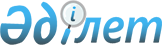 О внесении изменений в решение Айтекебийского районного маслихата Актюбинской области от 6 января 2021 года № 511 "Об утверждении бюджета Актастинского сельского округа на 2021-2023 годы"
					
			С истёкшим сроком
			
			
		
					Решение Айтекебийского районного маслихата Актюбинской области от 26 ноября 2021 года № 110. Прекращено действие в связи с истечением срока
      Айтекебийский районный маслихат Актюбинской области РЕШИЛ:
      1. Внести в решение Айтекебийского районного маслихата Актюбинской области "Об утверждении бюджета Актастинского сельского округа на 2021-2023 годы" от 6 января 2021 года № 511 (зарегистрировано в Реестре государственной регистрации нормативных правовых актов под № 7963) следующие изменения:
      пункт 1 изложить в новой редакции:
      "1. Утвердить бюджет Актастинского сельского округа на 2021-2023 годы согласно приложениям 1, 2 и 3 соответственно, в том числе на 2021 год в следующих объемах:
      1) доходы – 45 214,5 тысяч тенге, в том числе:
      налоговые поступления – 1 368 тысяч тенге;
      неналоговые поступления – 32 тысяч тенге;
      поступления трансфертов – 43 814,5 тысяч тенге;
      2) затраты – 45 225,3 тысяч тенге;
      3) чистое бюджетное кредитование – 0 тенге;
      4) сальдо по операциям с финансовыми активами – 0 тенге;
      5) дефицит (профицит) бюджета – - 10,8 тысяч тенге;
      6) финансирование дефицита (использование профицита) бюджета – 10,8 тысяч тенге, в том числе:
      используемые остатки бюджетных средств – 10,8 тысяч тенге";
      приложение 1 к указанному решению изложить в новой редакции согласно приложению к настоящему решению.
      2. Настоящее решение вводится в действие с 1 января 2021 года. Бюджет Актастинского сельского округа на 2021 год
					© 2012. РГП на ПХВ «Институт законодательства и правовой информации Республики Казахстан» Министерства юстиции Республики Казахстан
				
      Секретарь Айтекебийского районного маслихата 

Е.Б. Тансыкбаев
приложение к решению Айтекебийского районного маслихата от 26 ноября 2021 года № 110приложение -1 к решению Айтекебийского районного маслихата от 6 января 2021 года № 511
Категория
Категория
Категория
Категория
Сумма (тысяч тенге)
Класс
Класс
Класс
Сумма (тысяч тенге)
Подкласс
Подкласс
Сумма (тысяч тенге)
Наименование
Сумма (тысяч тенге)
І. ДОХОДЫ
45214,5
1
Налоговые поступления
1368
04
Налоги на собственность
1368
1
Налоги на имущество
18
3
Земельный налог
28
4
Налог на транспортные средства
1322
2
Неналоговые поступления
32
01
Доходы от государственной собственности
32
5
Доходы от аренды имущества, находящегося в государственной собственности
32
4
Поступления трансфертов
43814,5
02
Трансферты из вышестоящих органов государственного управления
43814,5
3
Трансферты из районного (города областного значения) бюджета
43814,5
Функциональная группа
Функциональная группа
Функциональная группа
Функциональная группа
Функциональная группа
Сумма (тысяч тенге)
Функциональная подгруппа
Функциональная подгруппа
Функциональная подгруппа
Функциональная подгруппа
Сумма (тысяч тенге)
Администратор бюджетных программ
Администратор бюджетных программ
Администратор бюджетных программ
Сумма (тысяч тенге)
Программа
Программа
Сумма (тысяч тенге)
Наименование
Сумма (тысяч тенге)
II. ЗАТРАТЫ
45225,3
01
Государственные услуги общего характера
24698,3
1
Представительные, исполнительные и другие органы, выполняющие общие функции государственного управления
24698,3
124
Аппарат акима города районного значения, села, поселка, сельского округа
24698,3
001
Услуги по обеспечению деятельности акима города районного значения, села, поселка, сельского округа
24698,3
07
Жилищно-коммунальное хозяйство
7900
3
Благоустройство населенных пунктов
7900
124
Аппарат акима города районного значения, села, поселка, сельского округа
7900
008
Освещение улиц населенных пунктов
600
009
Обеспечение санитарии населенных пунктов
800
011
Благоустройство и озеленение населенных пунктов
6500
12
Транспорт и коммуникация
500
1
Автомобильный транспорт
500
124
Аппарат акима города районного значения, села, поселка, сельского округа
500
013
Обеспечение функционирования автомобильных дорог в городах районного значения, селах, поселках, сельских округах
500
15
Трансферты
12127
1
Трансферты
12127
124
Аппарат акима города районного значения, села, поселка, сельского округа
12127
051
Целевые текущие трансферты из нижестоящего бюджета на компенсацию потерь вышестоящего бюджета в связи с изменением законодательства
12127
III. Чистое бюджетное кредитование
0
IV. Сальдо по операциям с финансовыми активами
0
V. Дефицит (профицит) бюджета
-10,8
VI. Финансирование дефицита (использование профицита) бюджета
10,8
Категория
Категория
Категория
Категория
Сумма (тысяч тенге)
Класс 
Класс 
Класс 
Сумма (тысяч тенге)
Подкласс
Подкласс
Сумма (тысяч тенге)
Наименование
Сумма (тысяч тенге)
8
Используемые остатки бюджетных средств
10,8
01
Остатки бюджетных средств
10,8
1
Свободные остатки бюджетных средств
10,8